THE ALISON HASKELL AWARD FOR EXCELLENCE IN HERPETOFAUNAL CONSERVATIONNomination FormAbout the Award:  This Award is presented annually by Partners in Amphibian and Reptile Conservation (PARC), in memory of Alison Haskell (1956 – 2006), who was the first National Federal Coordinator for PARC, to recognize an individual who conducts work in an active PARC area (Fig. 1) and exemplifies extraordinary commitment to herpetofaunal conservation, as did Alison. Award recipients will receive $1,000 in cash and an engraved, commemorative plaque. Please visit http://parcplace.org/about/parc-awards/the-alison-haskell-award/ to learn more about the award, and about past recipients and their work.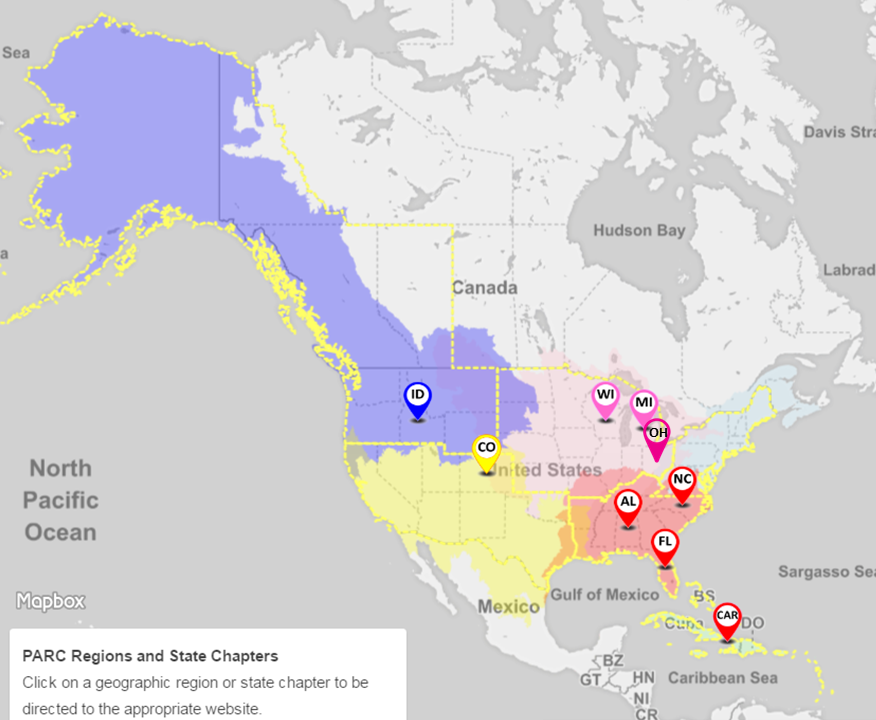 Figure 1. Map showing active PARC areas outlined in yellow.Award Criteria:Nominees must observe and uphold the highest standards of scientific integrity and professional behavior, and must uphold PARC’s Code of Ethics and Meeting Code of Conduct.Nominees may be submitted by third parties, or self-submitted, and must meet one or more of the following criteria: Any person who has displayed exemplary commitment to building or strengthening partnerships: (1) with stakeholders outside the individual’s agency or organization, or (2) with non-traditional stakeholders (i.e., stakeholders with whom an individual or agency did not previously interact), or (3) that promoted efficiencies in herpetofaunal conservation through partnerships.Any person who has displayed distinguished career-long contributions to partnerships and herpetofaunal conservation.Special consideration will be given to any person who has exhibited tenacious effort, leadership and professionalism in a manner that is inspiring to their peers, and who has been overlooked by other means of acclaim.Nominee:	Name:	Mailing Address (including City and State):	PARC Area(s) in Which the Nominee Conducts Work:Phone:	Email:Nominated by:	Name:	Address:	PARC Region:Phone:	Email:Nomination **Please adhere to the word and page limits, or the nomination will not be considered. In 100 words or less, describe how the nominee has fostered herpetofaunal conservation.  In 300 words or less, provide examples of how the nominee has displayed an exemplary commitment to building or strengthening partnerships. In 150 words or less, describe how such partnerships significantly improved herpetofaunal conservation. [OPTIONAL] Using no more than 4 pages total, you may provide a letter or letters of support. This page limit is inclusive of signatures (i.e., you cannot submit a 4-page letter with 2 pages of signatures for 6 pages total). Required format: 12-point font and 1-inch margins. Please note that nominees are evaluated on the merit of the nomination, not on the number of letters of support or the number of supporting signatures per each letter.Submission: Please send the completed nomination form along with any supplemental information to haskellaward@parcplace.org.***Deadline: On or before Friday, Nov 2, 2018.***Nominations received after this date and incomplete forms will not be considered. The award winner will be notified by or before mid-January 2019.Thank you for submitting this nomination! It is a great way to show appreciation for the work being done by a colleague!!Note: Current voting members on PARC’s Joint National Steering Committee are not eligible for nomination. In Fall of 2018, those members are:JNSC MEMBERPARC ROLETITLE AND AFFILIATIONExecutive CommitteeMichelle ChristmanJNSC Senior Co-chairFish and Wildlife Biologist, US Fish & Wildlife Service, New Mexico Ecological Services Field OfficeChris PetersenJNSC Junior Co-chairDoD PARC National Program RepresentativeVacantNational States CoordinatorProgram Manager, Amphibians & Reptiles, and Invasive Species, Association of Fish & Wildlife AgenciesJen WilliamsNational Federal CoordinatorPARC National Federal Coordinator, hosted by National Park ServiceMidwest PARC Allison Sacerdote-VelatSenior Co-chairCurator of Herpetology, Chicago Academy of Sciences, Dept of BiologyBob BrodmanJunior Co-chairAssociate Professor of Biology, Buena Vista UniversityNortheast PARC Noelle Rayman-MetcalfSenior Co-chairEndangered Species Biologist, US Fish & Wildlife Service, New York Field OfficeAnne StengleJunior Co-chairGraduate Student in Organismic & Evolutionary Biology at UMass AmherstJNSC MEMBERPARC ROLETITLE AND AFFILIATIONNorthwest PARCKaty WeilSenior Co-chairSenior Management Analyst, Oregon Metro Parks and Nature, Conservation ProgramVacantJunior Co-chairSoutheast PARCKatie ParsonSenior Co-chairM.S. Student, University of GeorgiaBecca CozadJunior Co-chairResearch Biologist, Nokusa PlantationSouthwest PARCMelissa AmarelloSenior Co-chairCo-Founder and Director of Education, Advocates for Snake PreservationCristina JonesJunior Co-chairState Turtle Biologist for the Arizona Game and Fish DeptDoD PARCDave McNaughtonDoD PARC RepresentativeAssistant Wildlife Program Manager, Pennsylvania Dept of Military and Veterans AffairsAt-large MembersJessica HomyackIndustry RepresentativeManager, Environmental Research North for Weyerhaeuser Co.Michael StarkeyNon-governmental Organization RepresentativeCo-Founder and Executive Director, Save the Snakes Shelly GrowZoos and Aquariums RepresentativeDirector of Conservation Programs, Association of Zoos & AquariumsFederal GovernmentDave HuFederal Agencies Steering Committee Senior Co-chairNational Fisheries Biologist, Bureau of Land ManagementWill FieldsFederal Agencies Steering Committee Junior Co-chairEcologist, U.S. Army Engineer Research and Development Center  JNSC MEMBERPARC ROLETITLE AND AFFILIATIONState GovernmentCatherine SparksAssociation of Fish and Wildlife Agencies Amphibian and Reptile Conservation Committee Vice ChairAssistant Director, Bureau of Natural Resources, Rhode Island Dept of Environmental ManagementThomas EasonAssociation of Fish and Wildlife Agencies Amphibian and Reptile Conservation Committee ChairAssistant Executive Director, Florida Fish and Wildlife Conservation Commission